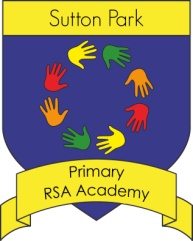 Striving For Excellence									Friday 11th October 2019Year 5 - Save the Children! Concert – Friday 22nd November 2019Dear Year 5 and Parents/ Carers, I am writing to you as an exciting opportunity has arisen. Sutton Park has been selected to take part in a concert to celebrate 100 years of Save the Children! This is a collaborative project with Wyre Forest Young Voices and University of Worcester.As part of the project we have the opportunity to work with a choral director and vocal coach and then perform at Kidderminster Town Hall on Friday 22nd November 2019.On Friday 22nd November, children would leave school at normal time and go directly to the Town Hall with staff. We would then have rehearsals from 4-5pm. Children would then stay at the Town Hall and eat a packed tea that they will have brought with them. The concert will then begin at 6.30pm and end at approximately 8.30pm. Parents will be invited to attend and we will inform you of ticket sales when we have more information.This is a wonderful opportunity to perform with other local primary and secondary schools and it would be wonderful for as many of the Year 5 pupils as possible to take part.Many thanks, Miss McGowanYear 5 - Save the Children! Concert – Friday 22nd November 2019Child’s name: _________________________________________ Class:_________________ I give permission for my child to take part in the Save the Children Concert at Kidderminster Town Hall.My child will be collected from Kidderminster Town Hall at 8.30pm on Friday 22nd November 2019 by                                                              (responsible adult)I will provide my child with a packed tea for them to eat whilst at the event.Signed: _______________________________________________(Parent/Carer)